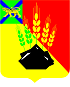  ДУМАМИХАЙЛОВСКОГО МУНИЦИПАЛЬНОГО РАЙОНА Р Е Ш Е Н И Е с. МихайловкаО внесении изменений  в решение Думы Михайловского муниципального района от 27.11.2019 № 427  «Об утверждении Положения о муниципально-частном партнерстве вМихайловском  муниципальном районе»Принято Думой Михайловскогомуниципального районаот 22.09.2022г. № 248На основании Федеральных законов от 6 октября 2003 года №131-ФЗ «Об общих принципах организации местного самоуправления в Российской Федерации», от 13 июля 2015 года № 224-ФЗ «О государственно-частном партнерстве, муниципально-частном партнерстве в Российской Федерации и внесении изменений в отдельные законодательные акты Российской Федерации», руководствуясь Уставом Михайловского муниципального района Внести в  Положение о муниципально-частном партнерстве в Михайловском муниципальном районе, утвержденное решением Думы Михайловского муниципального района от 27.11.2019 № 427, следующие изменения:Дополнить пунктом 3.2 следующего содержания:«Соглашением может предусматриваться передача публичным партнером во владение и в пользование частному партнеру объекта незавершенного строительства, права на который зарегистрированы в Едином государственном реестре недвижимости, в целях осуществления частным партнером деятельности, предусмотренной частью 1 статьи 12 Федерального закона от 11 июля 2015 № 224- ФЗ «О государственно-частном партнерстве, муниципально-частном партнерстве в Российской Федерации и внесении изменений в отдельные законодательные акты Российской Федерации» (за исключением случая, если соглашение заключается в отношении программы для электронных вычислительных машин (программы для ЭВМ), базы данных, информационной системы (в том числе государственной информационной системы) и (или) сайта в информационнотелекоммуникационной сети "Интернет" или других информационнотелекоммуникационных сетях, в состав которых входят такие программы для ЭВМ и (или) базы данных, либо совокупность указанных объектов (далее - объекты информационных технологий), либо объектов информационных технологий и имущества, технологически связанного с одним или несколькими такими объектами и предназначенного для обеспечения их функционирования или осуществления иной деятельности, предусмотренной соглашением (далее - технические средства обеспечения функционирования объектов информационных технологий))».Настоящее решение вступает в силу с момента официального опубликования.Глава Михайловского муниципального  района -	             Глава администрации района                                                          В.В. Архиповс. Михайловка№ 248-НПА26.09.2022